Niğde Ömer Hal ÜniversitesiKONYA TEKNİK ÜNİVERSİTESİİdari ve Mali İşler Daire BaşkanlığıSORUMLULARİŞ SÜRECİM 4734BAŞLANGIÇMemur, Şube Müdürü, Daire BaşkanıTalebin değerlendirilmesi ve ödenek kontrolü yapılması3 günMal/Hizmet Talep YazısıMemur, Şube Müdürü, Daire BaşkanıOnay Belgesinin hazırlanarak Gerçekleştirme Görevlisi ve Harcama Yetkilisinin onayına sunulması2 günOnay BelgesiPiyasa Fiyat AraştırmaKomisyonuPiyasa fiyat araştırmasının yapılması5 günPiy.Fiyat Arş.Tut.Memur, Şube Müdürü, Daire BaşkanıMal/hizmet alımının gerçekleştirilmesi5 günMuayene Kabul Komisyon Üyeleri, Taşınır Kayıt Kontrol YetkilisiTaşınır işlemlerinin yapılması5 günMuayene Kabul Komisyon TutanağıTaşınır İşlemFişiMemur, Şube Müdürü, Daire BaşkanıHarcama Yönetim Sisteminden (HYS) ödeme emri belgesinin düzenlenip Gerçekleştirme Görevlisi ve Harcama Yetkilisinin onayına sunulması    1 günÖdeme Emri BelgesiMemurStrateji Geliştirme Daire Başkanlığına evrakın teslim edilmesi ve dosyalanması     1 gün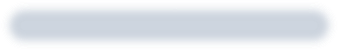 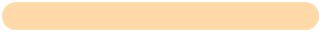 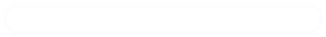 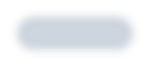 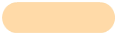 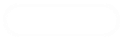 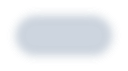 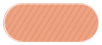 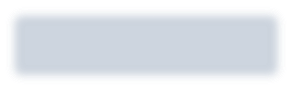 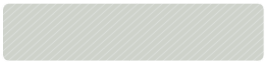 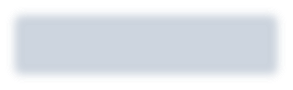 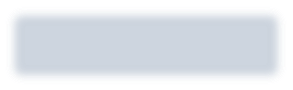 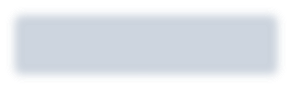 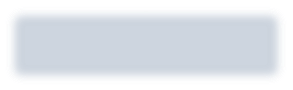 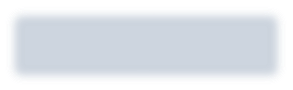 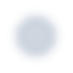 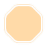 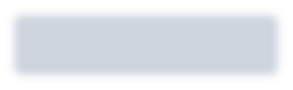 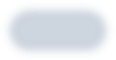 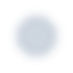 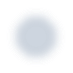 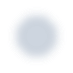 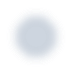 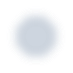 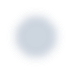 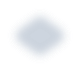 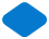 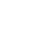 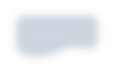 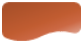 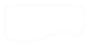 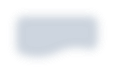 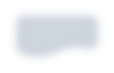 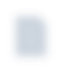 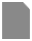 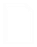 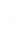 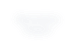 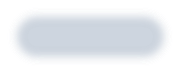 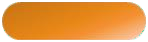 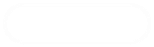 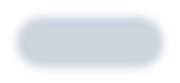 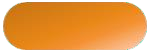 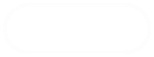 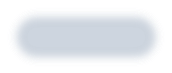 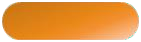 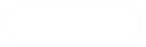 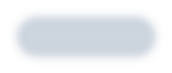 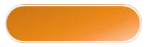 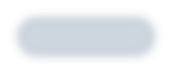 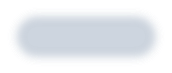 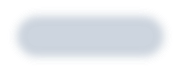 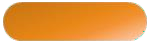 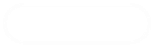 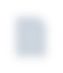 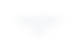 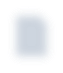 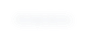 BİTİŞ